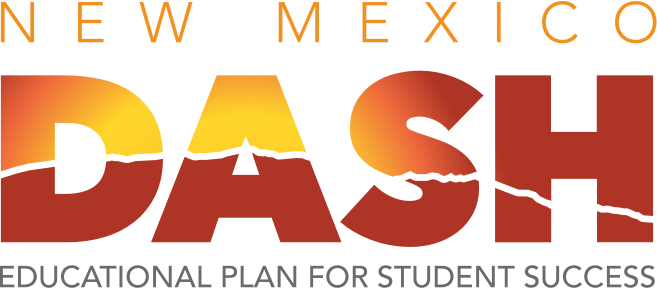 School:      Name:      	Date:      			Journal Entries:  Activity S1.2 – Reflect & Post on Community Wall  Activity S1.3 – Reflection on Module Videos  Activity S1.5 – Apply Guiding Questions to Case Study  Activity S1.7 – Reflect: Better Outcomes for Coggins Middle School?Activity S1.2 – Reflect & Post on Community Wall DirectionsPlease take a few minutes to consider and respond to the following prompts. If you are completing the module with a group, first respond to these questions individually. Then, discuss as a group before continuing to the next activity.What is the demographic make-up of your school?What would you like to learn about how to identify and address the needs of at-risk students?Activity S1.3 – Reflection on Module VideosDirectionsWhile watching each of the videos in this module, jot down any questions that arise or thoughts that you would like to keep in mind as you work through the module or would like to share with your school team. You will return to this Journal page after watching each video to record additional reflections.  An organizer is provided below.Activity S1.5 – Applying Guiding Questions to Case StudyDirectionsRe-read the Coggins Middle School Case study, with a lens of looking at how they addressed student groups in their data analysis, planning, and monitoring progress. Take a few minutes to consider and respond to the following prompts. Please keep in mind that the case study is intended to present a realistic, but imperfect case study to learn from. If you are completing the module with a group, first respond to these questions individually. Then, discuss as a group before continuing the module.How did Coggins Middle School do on considering the needs of student groups in each component of the planning process?
Think about how Coggins Middle School could have improved their process.Activity S1.7 – Better Outcomes for Coggins Middle SchoolDescribe a scenario where Coggins could have done better than they did and included all student groups and student needs throughout their planning, implementation, and monitoring processes. Note 2 or 3 important things they could have done differently.
Now reflect on the implications for your school in addressing the needs of all students. Note reminders for your School Team on what to include in each step.
What is New to MeKey Take-AwaysComponentNotesBuild a School Core TeamAnalyze Data and Set GoalsAnalyze Data and Identify THE Performance ChallengeConduct a Root Cause Analysis